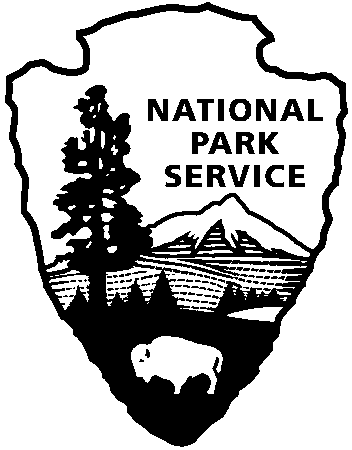 Note:  Interim reports are due every six months throughout the life of the grant.  Failure to submit timely and acceptable progress reports places a grantee in noncompliance with the terms and conditions of the Grant Agreement and can result in withholding, suspension, or termination of the grant award. 1.	Project Title:______________________________________ 2.  NPS Grant #:   __________3.	 Attach a completed FFR, Federal Financial Report (Standard Form 425), for this report period.  Directions for completing the SF-425 form can be found in the Grant Manual.4.	Briefly describe the progress through (date) ___________ in completing the objectives listed under the Grant Agreement Scope of Work (typically Special Condition #15).5.	Briefly describe any difficulties you have encountered in completing the grant work to date.6.	Describe the status of complying with all applicable Special Conditions required under your grant agreement.  These may include:Nonfederal matching shareNPS concurrence with consultant selectionNPS review of plans and specifications or other draft productsSection 106 consultation with the State Historic Preservation OfficeProject sign installation7.	Specify any changes to the Scope of Work and/or Budget you would like to request at this time.8.	If you need an extension to the end date of this project, please explain why and provide a new timeline for completion of the grant work.9.	 Please provide any documentation demonstrating project performance.  For example, you may attach newspaper articles, press releases, copies of project-related contracts, draft reports, plans and specifications, or photographs or digital images showing grant work completed during the reporting period.  Images may be printed or submitted on CD. Name/Title: ___________________________________________________________Date: ________ Telephone: ____________ Email: 	__________________________________*Please submit this form and any additional documentation by e-mail, mail or private carrier to the NPS Grant Program Manager:  Kara Miyagishima, Program Manager, Japanese American Confinement Sites Grant Program National Park Service, Intermountain Region 12795  Email: Kara_Miyagishima@nps.gov           Phone:  303-969-2885 This Interim Progress Report form is also available electronically at the grant program website:http://www.nps.gov/history/HPS/hpg/JACS/index.html